Marion (Reiff) BattinMay 14, 1923 – June 28, 1998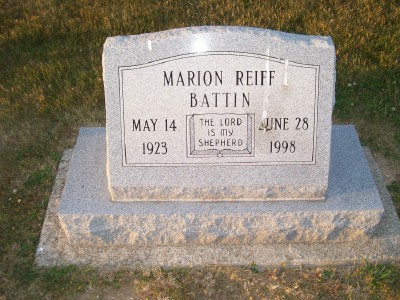 Photo by Scott ShoupIndiana, Death Certificates, 1899-2011Name:	Marion BattinGender:	MaleRace:	WhiteAge:	75Marital status:	DivorcedBirth Date:	14 May 1923Birth Place:	Cedar Rapids, IowaDeath Date:	28 Jun 1998Death Place:	Ft. Wayne, Allen, Indiana, USAFather:	Marion ReiffMother:	Clara LubergerInformant: Robert Hasinbiller, Fort Wayne, nephewCremation: July 4, 1998 Meeks Mortuary, Muncie, IN